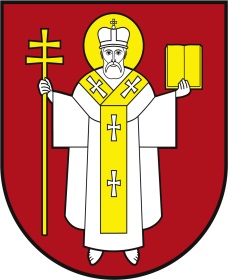 ЛУЦЬКА МІСЬКА РАДАВИКОНАВЧИЙ КОМІТЕТ ЛУЦЬКА МІСЬКА РАДАВИКОНАВЧИЙ КОМІТЕТ ЛУЦЬКА МІСЬКА РАДАВИКОНАВЧИЙ КОМІТЕТ Інформаційна карткаПрийняття рішення про проведення безоплатного капітального ремонту власних житлових будинків і квартир осіб, що мають право на таку пільгуІнформаційна карткаПрийняття рішення про проведення безоплатного капітального ремонту власних житлових будинків і квартир осіб, що мають право на таку пільгу01735ІК-69/11/45ІП1.Орган, що надає послугуОрган, що надає послугуДепартамент соціальної політики Луцької міської радиДепартамент соціальної політики Луцької міської ради2.Місце подання документів та отримання результату послугиМісце подання документів та отримання результату послуги1.Департамент «Центр надання адміністративних послуг у місті Луцьку» вул. Лесі Українки, 35, м. Луцьк, тел. (0332) 777 888https://www.lutskrada.gov.ua/   e-mail: cnap@lutskrada.gov.uaПонеділок, середа: 08.00 - 16.00Вівторок:                 09.00 - 20.00Четвер:                    09.00 - 18.00П’ятниця, субота:   08.00 - 15.002.Філія 1 департаменту ЦНАПпр-т Соборності, 18, м. Луцьк, тел. (0332) 787 771Понеділок – четвер:	08.00 – 13.00; 13.45 – 17.00П’ятниця:                  08.00 – 13.00; 13.45 – 15.453.Філія 2 департаменту ЦНАПвул. Ковельська, 53, м. Луцьк, тел. (0332) 787 772Понеділок – четвер:	08.00 – 13.00; 13.45 – 17.00П’ятниця:                  08.00 – 13.00; 13.45 – 15.454.Віддалені робочі місця департаменту ЦНАП:- с. Жидичин, вул. Данила Галицького, 12   Вівторок:		08.30 – 13.00; 13.45 – 17.30- с. Прилуцьке, вул. Ківерцівська, 35а,   Четвер:		08.30 – 13.00; 13.45 – 17.30- с. Боголюби, вул. 40 років Перемоги, 57   Середа:		08.30 – 13.00; 13.45 – 17.30- с. Забороль, вул. Володимирська, 34а   Понеділок: 		08.30 – 13.00; 13.45 – 17.30- с. Княгининок, вул. Соборна, 77  Вівторок: 	           08.30 – 13.00; 13.45 – 17.301.Департамент «Центр надання адміністративних послуг у місті Луцьку» вул. Лесі Українки, 35, м. Луцьк, тел. (0332) 777 888https://www.lutskrada.gov.ua/   e-mail: cnap@lutskrada.gov.uaПонеділок, середа: 08.00 - 16.00Вівторок:                 09.00 - 20.00Четвер:                    09.00 - 18.00П’ятниця, субота:   08.00 - 15.002.Філія 1 департаменту ЦНАПпр-т Соборності, 18, м. Луцьк, тел. (0332) 787 771Понеділок – четвер:	08.00 – 13.00; 13.45 – 17.00П’ятниця:                  08.00 – 13.00; 13.45 – 15.453.Філія 2 департаменту ЦНАПвул. Ковельська, 53, м. Луцьк, тел. (0332) 787 772Понеділок – четвер:	08.00 – 13.00; 13.45 – 17.00П’ятниця:                  08.00 – 13.00; 13.45 – 15.454.Віддалені робочі місця департаменту ЦНАП:- с. Жидичин, вул. Данила Галицького, 12   Вівторок:		08.30 – 13.00; 13.45 – 17.30- с. Прилуцьке, вул. Ківерцівська, 35а,   Четвер:		08.30 – 13.00; 13.45 – 17.30- с. Боголюби, вул. 40 років Перемоги, 57   Середа:		08.30 – 13.00; 13.45 – 17.30- с. Забороль, вул. Володимирська, 34а   Понеділок: 		08.30 – 13.00; 13.45 – 17.30- с. Княгининок, вул. Соборна, 77  Вівторок: 	           08.30 – 13.00; 13.45 – 17.303.Перелік документів, необхідних для надання послуги та вимоги до нихПерелік документів, необхідних для надання послуги та вимоги до них1.Заява (рекомендовано формуляр 01).2.Паспорт громадянина України (оригінал та копії 1-2 ст., відмітки про місце реєстрації/ документ, що підтверджує реєстрацію місця проживання - у разі подання ID-картки).3.Документ, що підтверджує право пільговика та членів його сім’ї на пільги (оригінал та копія). 4.Документ, що засвідчує право власності пільговика на житло (оригінал та копія):- свідоцтво про право власності;- договір купівлі-продажу;- свідоцтво про право на спадщину тощо.1.Заява (рекомендовано формуляр 01).2.Паспорт громадянина України (оригінал та копії 1-2 ст., відмітки про місце реєстрації/ документ, що підтверджує реєстрацію місця проживання - у разі подання ID-картки).3.Документ, що підтверджує право пільговика та членів його сім’ї на пільги (оригінал та копія). 4.Документ, що засвідчує право власності пільговика на житло (оригінал та копія):- свідоцтво про право власності;- договір купівлі-продажу;- свідоцтво про право на спадщину тощо.4.ОплатаОплатаБезоплатноБезоплатно5.Результат послугиРезультат послуги1.Повідомлення про рішення комісії з питань проведення безоплатного капітального ремонту будинку (квартири).2.Проведення безоплатного капітального ремонту будинку (квартири).3.Письмове повідомлення про відмову у наданні послуги.1.Повідомлення про рішення комісії з питань проведення безоплатного капітального ремонту будинку (квартири).2.Проведення безоплатного капітального ремонту будинку (квартири).3.Письмове повідомлення про відмову у наданні послуги.6.Термін виконанняТермін виконання1.До 30 днів.2.По мірі просування у списку черговості.1.До 30 днів.2.По мірі просування у списку черговості.7.Спосіб отримання відповіді (результату)Спосіб отримання відповіді (результату)1.Особисто, або через представника за нотаріально завіреною довіреністю.2.Поштою.1.Особисто, або через представника за нотаріально завіреною довіреністю.2.Поштою.8.Законодавчо - нормативна основаЗаконодавчо - нормативна основа1.Пункт 8 частини 1 статті 13, пункт 8 частини 1 статті 15, пункт 10 частини 1 статті 16 Закону України «Про статус ветеранів війни, гарантії їх соціального захисту». 2.Пункт 10 частини 1 статті 9 Закону України «Про основні засади соціального захисту ветеранів праці та інших громадян похилого віку в Україні». 3.Пункт 8 частини 1 статті 6-2, пункт 8 частини 1 статті 6-4 Закону України «Про жертви нацистських переслідувань».4.Порядок проведення безоплатного капітального ремонту власних житлових будинків і квартир осіб, що мають право на таку пільгу затверджений постановою Кабінету Міністрів України від 20.05.2009 № 565.1.Пункт 8 частини 1 статті 13, пункт 8 частини 1 статті 15, пункт 10 частини 1 статті 16 Закону України «Про статус ветеранів війни, гарантії їх соціального захисту». 2.Пункт 10 частини 1 статті 9 Закону України «Про основні засади соціального захисту ветеранів праці та інших громадян похилого віку в Україні». 3.Пункт 8 частини 1 статті 6-2, пункт 8 частини 1 статті 6-4 Закону України «Про жертви нацистських переслідувань».4.Порядок проведення безоплатного капітального ремонту власних житлових будинків і квартир осіб, що мають право на таку пільгу затверджений постановою Кабінету Міністрів України від 20.05.2009 № 565.